Down Under The Sea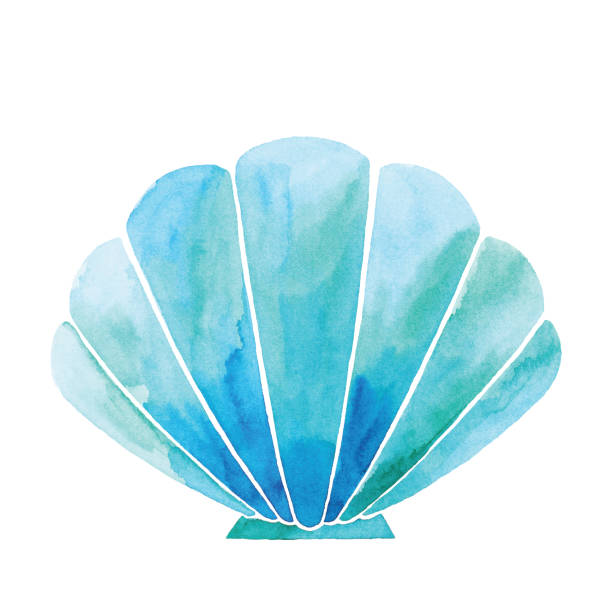 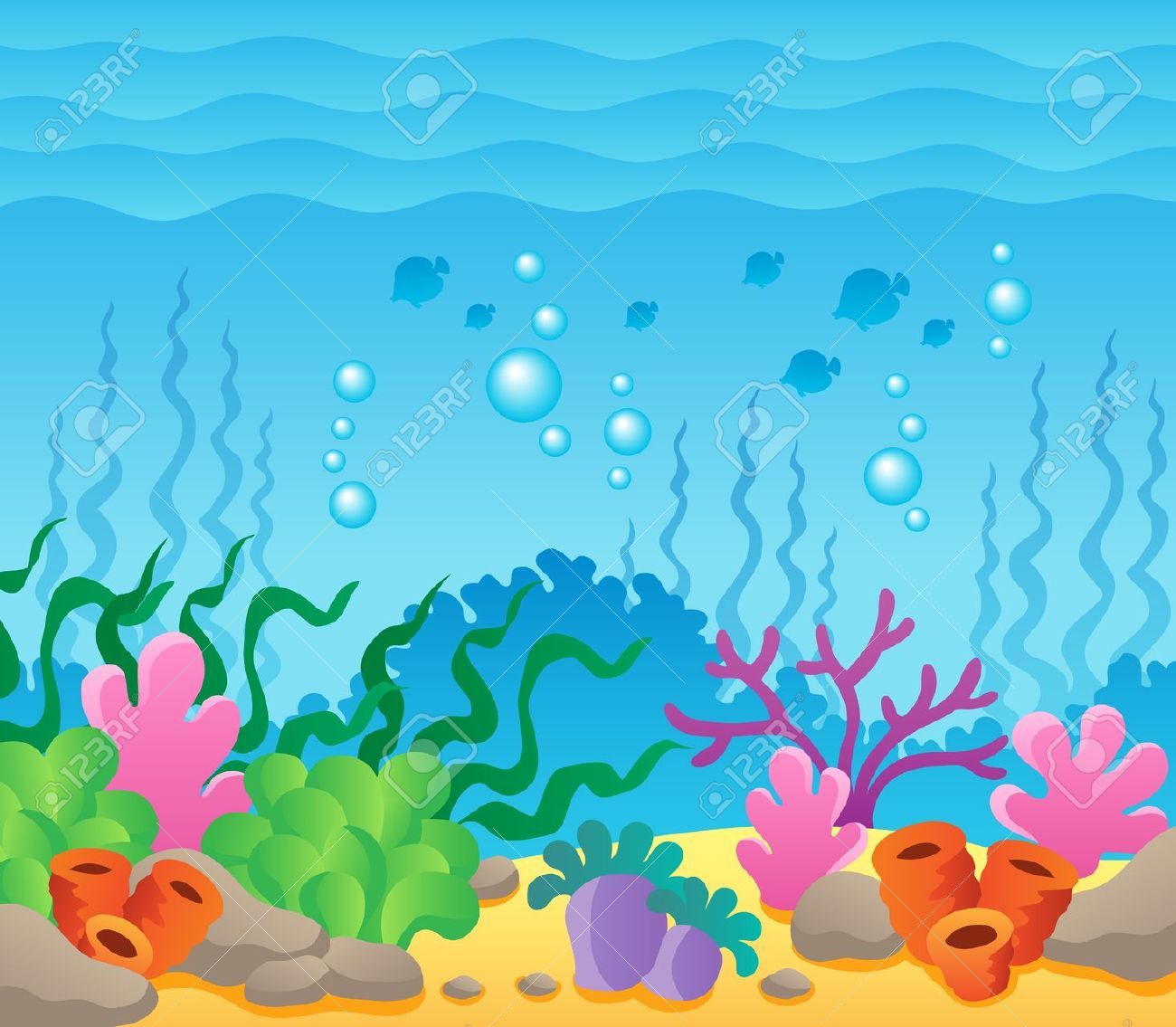 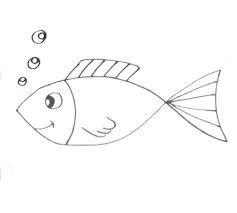 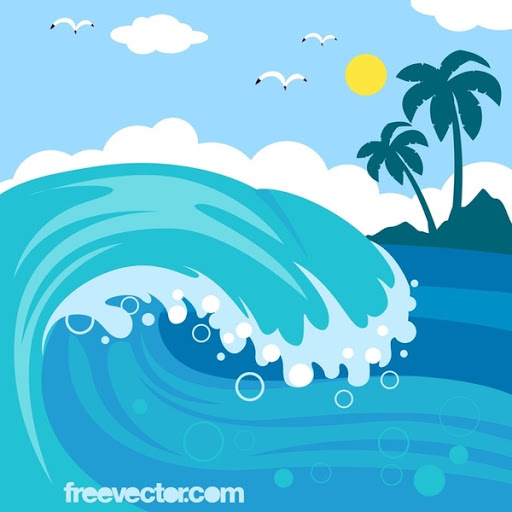 The Little Turtle Rhyme
There was a little turtle,
He lived in a box.
He swam in a puddle,
He climbed on the rocks.
He snapped at a mosquito,
He snapped at a flea,
He snapped at a minnow,
And he snapped at me.
He caught the mosquito,
He caught the flea,
He caught the minnow,
But he didn’t catch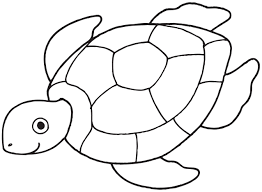 Baby SharkBaby shark, doo, doo, doo, doo, doo, doo
Baby shark, doo, doo, doo, doo, doo, doo
Baby shark, doo, doo, doo, doo, doo, doo
Baby sharkMommy shark, doo, doo, doo, doo, doo, doo
Mommy shark, doo, doo, doo, doo, doo, doo
Mommy shark, doo, doo, doo, doo, doo, doo
Mommy sharkDaddy shark, doo, doo, doo, doo, doo, doo
Daddy shark, doo, doo, doo, doo, doo, doo
Daddy shark, doo, doo, doo, doo, doo, doo
Daddy sharkGrandma shark, doo, doo, doo, doo, doo, doo
Grandma shark, doo, doo, doo, doo, doo, doo
Grandma shark, doo, doo, doo, doo, doo, doo
Grandma sharkGrandpa shark, doo, doo, doo, doo, doo, doo
Grandpa shark, doo, doo, doo, doo, doo, doo
Grandpa shark, doo, doo, doo, doo, doo, doo
Grandpa sharkLet's go hunt, doo, doo, doo, doo, doo, doo
Let's go hunt, doo, doo, doo, doo, doo, doo
Let's go hunt, doo, doo, doo, doo, doo, doo
Let's go huntRun away, doo, doo, doo, doo, doo, doo
Run away, doo, doo, doo, doo, doo, doo
Run away, doo, doo, doo, doo, doo, doo
Run away Safe at last, doo, doo, doo, doo, doo, doo
Safe at last, doo, doo, doo, doo, doo, doo
Safe at last, doo, doo, doo, doo, doo, doo
Safe at lastIt's the end, doo, doo, doo, doo, doo, doo
It's the end, doo, doo, doo, doo, doo, doo
It's the end, doo, doo, doo, doo, doo, doo
It's the end.